Need Your House Painted?  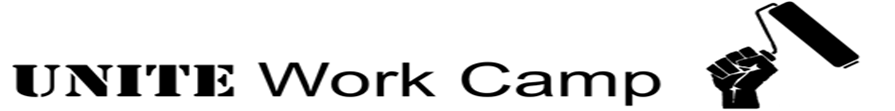 Unite Work Camp is a mission campaign where teenagers from all different youth groups unite and serve the area of Fulton, Clinton, and Morrison through painting houses.  This is a community event where multiple youth groups from churches across the area work together to accomplish a common goal. Teenagers and adults will be painting houses for the disabled, elderly, widows, single parents, and those in financial need.  Basically, if someone cannot physically or financially paint their house, we want to do it for them!God has called us to be his hands and feet to the world.  If we are serious about following Jesus, then we must be serious about serving and loving our neighbors in need.James 1:27 “Religion that God our Father accepts as pure and faultless is this: to look after orphans and widows in their distress and to keep oneself from being polluted by the world.”My name is Steve VanWyhe.  I am a local Youth Pastor at Second Reformed Church.  I, along with many other local church leaders have a vision to spread the word of God by blessing those close to home.  We have a vision of serving the area of Fulton, Morrison, and Clinton by being the hands and feet of Jesus to those who are physically or financially unable to paint their own houses.  We will be selecting roughly 10 houses to paint for free.  1 John 3:17-18 “If anyone has material possessions and sees his brother in need but does not show him kindness, how can the love of God be in him? Dear children, let us not love with words or tongue, but with actions and in truth.”How to Apply? Complete the housing application form and send it in before March of 2017.  You will be notified that we have received the application.  Once we have received the applications, the leadership team will meet in March and prayerfully be selecting the houses from the applications we have based on physical/financial need, house painting need, and location.  After the meeting we will send letters to each applicant chosen a confirmation letter.  Each person not chosen will also receive a letter explaining the process and encouraging them to sign up again next year.  If you or someone you know needs their house painted please contact: Steve VanWyhe 712-899-4543 or Email steve@secondreformedchurch.netWork Project Application FormName: 												Address: 												Home Phone: 					Cell Phone: 					Do you own your home: (Circle One)			Yes 				NoAre you a registered sex offender:  			Getting to know you: Please answer these questions thoroughly and truthfully.  Do not be afraid to be attach another paper or write on the back.  Please explain your Financial and Physical limitations (please include income details if applicable.)Please share with us your story:  (Who are you? And how may we as the Unite Work Camp team pray for you) Feel free to use back of application if there is not enough space provided.Current House Information: (Outside of House Only)Siding: 					           (example: wood siding, asbestos, brick, etc.)Current Main Paint Color: 										Current Trim Paint Color: 										(If selected a representative from the Leadership of Unite Work Camp will meet with you to discuss desired paint colors, trim, bathroom situation, what to expect, etc.)  Construction Needs (we can do small repairs such as trim boards before painting): Health Risks (Wasps nest, Dog, Tall house: We might not be able to paint a 3 story house for safety reasons)The cost to the homeowner if selected is $0.00!  We can do this only through local business sponsorships, local churches, local youth, and God’s help! Know that we have a desire to paint as many houses as we possibly can each year with the resources we have, but if for some reason you are not selected this year please reapply next year!  We ask each applicant to share information, which we promise to respect and remain known only to the leadership of Unite Work Camp that will make the final decisions on whose house to paint.  Please be accurate and truthful. Please sign and date the line below stating that the information on this application is true and accurate.  Signature 							Date 									